A systematic review of clinical decision support systems for antimicrobial management: Are we failing to investigate these interventions appropriately? Timothy M Rawson1, Luke SP Moore1, Bernard Hernandez2, Esmita Charani1, Enrique Castro-Sanchez1, Pau Herrero2, Benedict Hayhoe3, William Hope4, Pantelis Georgiou2, Alison H Holmes1  Affiliations:National Institute for Health Research Health Protection Research Unit in Healthcare Associated Infections and Antimicrobial Resistance, Imperial College London, Hammersmith Campus, Du Cane Road, London. W12 0NN. United Kingdom.Department of Electrical and Electronic Engineering, Imperial College London, South Kensington Campus, London, SW7 2AZ, United KingdomSchool of Public Health, Imperial College London, South Kensington Campus, London, SW7 2AZ, United KingdomDepartment of Molecular and Clinical Pharmacology, University of Liverpool, Liverpool, L69 3GE, United Kingdom*Corresponding author:Dr Timothy M Rawson, National Institute for Health Research Health Protection Research Unit in Healthcare Associated Infections and Antimicrobial Resistance, Imperial College London, Hammersmith Campus, Du Cane Road, London. W12 0NN. United Kingdom.Email: timothy.rawson07@ic.ac.uk Telephone: 02033132732.Running Title: Antimicrobial decision supportSearch terms: Decision algorithms, antimicrobial resistance, antimicrobial stewardship, electronic supportAbstractObjectivesClinical decision support systems (CDSS) for antimicrobial management can support clinicians to optimise antimicrobial therapy. We reviewed all original literature (qualitative and quantitative) to understand the current scope of CDSS for antimicrobial management and analyse  existing methods used to evaluate and report such systems. MethodPRISMA guidelines were followed. Medline, EMBASE, HMIC Health and Management, and Global Health databases were searched from 1st January 1980 to 31st October 2015. All primary research studies describing CDSS for antimicrobial management in adults in primary or secondary care were included. For qualitative studies, thematic synthesis was performed. Quality was assessed using Integrated quality Criteria for the Review Of Multiple Study designs (ICROMS) criteria. CDSS reporting was assessed against a reporting framework for behaviour change intervention implementation.ResultsFifty-eight original articles were included describing 38 independent CDSS. The majority of systems target antimicrobial prescribing (29/38;76%), are platforms integrated with electronic medical records (28/38;74%), and have rules based infrastructure providing decision support (29/38;76%). On evaluation against the intervention reporting framework, CDSS studies fail to report consideration of the non-expert, end-user workflow. They have narrow focus, such as antimicrobial selection, and use proxy outcome measures. Engagement with CDSS by clinicians was poor.ConclusionGreater consideration of the factors that drive non-expert decision making must be considered when designing CDSS interventions. Future work must aim to expand CDSS beyond simply selecting appropriate antimicrobials with clear and systematic reporting frameworks for CDSS interventions developed to address current gaps identified in the reporting of evidence.Abstract: 247Manuscript: 4303IntroductionIn response to the global threat of antimicrobial resistance (AMR),[1]   a range of antimicrobial stewardship (AMS) programmes have been developed that tend to focus on reducing high rates of inappropriate antimicrobial use described widely across care pathways and clinical specialties.[2–5] An important facet of this approach has been the development of decision support mechanisms for those who prescribe antimicrobials. These interventions are based on evidence that the majority of antimicrobial prescribing is done by individuals who are not experts in infection management and therefore, may have a limited understanding of antimicrobials and the evidence on AMR.[6–9] To address this challenge, electronic clinical decision support systems (CDSS) have been devised with the aim of providing the prescriber with easy and rapid access to information, which is required to make therapeutic decisions at the point-of-prescription.[10,11]  With the expanding use of electronic medical records (EMR) and developments in information technology, the role of CDSS has become an area of great interest with a wide variety of interventions now labelled as such. In medicine, CDSS have been demonstrated to reduce medical errors and improve the quality of healthcare provided by promoting the practice of evidence based medicine.[12] Therefore, it seems logical that in a field where we have a need to improve the practice of evidence based antimicrobial management CDSS may be an effective avenue to promote this. CDSS were first developed to support antimicrobial management in the 1980’s and since then several systematic reviews of experimental and quasi-experimental studies have explored the potential of CDSS to improve antimicrobial management at different levels of care.[11,13,14] However, these reviews have only tended to focus on single care pathways, such as the hospital setting or primary care and fail to include qualitative studies evaluating CDSS. Through these reviews, a minor to moderate benefit of CDSS for optimising antimicrobial management has been demonstrated with a number of gaps in knowledge remaining to be answered.[11,13,14] We performed a systematic review of original literature (qualitative and quantitative) to try to understand the current scope of CDSS for antimicrobial management and analyse existing methods used to evaluate and report such systems. This will be used to create a pragmatic picture of CDSS for antimicrobial management and produce recommendations for future research and interventions, which may optimise the effectiveness of CDSS reporting within this field.MethodSearch strategy This systematic review was performed following PRISMA guidelines.[15] The Medline, EMBASE, HMIC Health and Management, and Global Health databases were searched from 1st January 1980 to 31st October 2015 using the search criteria described in Supplementary Table 1. Search criteria were broad and intended to capture all information technology products which have been labelled as “clinical decision support systems” for antimicrobial management. Study selectionProspective and retrospective articles in English that reporting original research on clinical patient or product outcomes of CDSS for antimicrobial management in primary and secondary care were included. Randomised (including cluster), observational (including case-control, cross-sectional, cohort, before-after, and interrupted time series), diagnostic, development reports (including data), mixed-methods, and qualitative (survey, semi-structured interview, or ethnographic) studies were all included. Interventions focusing predominantly on critical care were excluded as these CDSS are often used by doctors in a controlled setting, where close working relationships with infection specialists has been demonstrated to significantly improve patient outcomes.[16–20] Therefore, these CDSS interventions may not be utilised in a similar way to other areas, where they are often used to supplement this expert support. Moreover, CDSS designed specifically for paediatric antimicrobial management were excluded given the differences in prescribing compared to adult antimicrobial management. If studies did not present original data, they were not carried forward. Two authors (TMR plus either LSPM, EC, or ECS) independently screened study titles and abstracts against the inclusion and exclusion criteria described above and extracted data (described below). On completion of this process, inter-rater reliability was assessed by calculating Cohen’s kappa statistic. Where there was disparity between opinions, the authors discussed these to reach a consensus.Decision support system grouping & data extraction Following study selection, two authors (TMR plus either LSPM, EC, or ECS) independently reviewed each study, grouping those for each CDSS described and extracting data. Data recorded included the characteristics of the CDSS (decision support provided, platform, and system infrastructure), the study design(s) used to evaluate the CDSS, and any comparator used. Primary and secondary outcomes were recorded when presented in the manuscript, as was the outcome of these. Qualitative studies were analysed using a thematic synthesis approach.[21] Qualitative studies were synthesised using an inductive approach with line by line coding of the text to draw out descriptive themes (carried out by one author, TMR). Manuscripts were then re-coded and discussed by the researchers (TMR, LSPM, EC, ECS) to agree upon analytical themes from within the text.[21]  Finally, the CDSS systems were evaluated against an analytical framework adapted from the Stage Model of Behaviour Intervention Development[22] and the Medical Research Council’s Developing and Evaluating complex interventions guidance.[23] The framework is outlined in Table 1. The four domains of the framework used to evaluate the CDSS were (i) development; (ii) feasibility and piloting; (iii) evaluation of the system; and (iv) implementation. When included within reporting of such systems these criteria will allow the reader to understand holistically the rationale for why and how a CDSS was developed and how its effectiveness was evaluated.[22,23]Quality assessmentGiven the heterogeneity of studies included within this review, we opted to use the Integrated quality Criteria for the Review Of Multiple Study designs (ICROMS) criteria.[24] ICROMS aims to facilitate the review of behaviour change interventions in the field of infection, such as clinical decision support tools. It facilitates the review of multiple study designs that includes Randomised Control Trials (RCT’s) (including cluster-RCT’s), cohort, before-after, and interrupted time series studies, as well as qualitative studies.[24] For studies that were not included in ICROMS, we quality assessed these using validated criteria from the literature. These were the Strengthening the Reporting of Observational Studies in Epidemiology (STROBE) criteria for cross-sectional studies and case-control studies;[25] the Consolidated Health Economic Evaluation Reporting Standards (CHEERS) criteria for economic evaluations;[26] and the Standards for Reporting Diagnostic Accuracy Studies (STARD) criteria for diagnostic studies.[27] For development reports, we were unable to assign a quality criterion (and were therefore labelled as high risk of bias).  Using these quality criteria, studies were scored as advised within ICROMS.[24] A study was awarded 2 points if a specific criterion was met, 0 points if the criterion was not met, and 1 point if it was unclear. The sum of the quality criterion was then given to represent a global quality score for each study. Based on recommendations from ICROMS scores <60% of the maximum attainable score for that criterion were labelled high risk of bias / low reliability (defined “high risk”).[24] Scores of 60-80% the total for that study type were labelled medium risk of bias / medium reliability (“medium risk”) and studies with >80% of the total score for that study type were labelled low risk of bias / high reliability (“low risk”). Given our objectives were to capture all relevant literature, we did not exclude data based on the quality of evidence provided. Summary measures Following extraction and synthesis, data were reviewed by all researchers to identify current barriers and facilitators to success in practice. All major primary outcome measures described within the studies were grouped and classified into either patient level, prescriber level, or unit/hospital level outcomes. These were tabulated and the level of evidence for overall achievement of each primary outcome demonstrated within the literature for these groups was graded using Grading of Recommendations Assessment, Development and Evaluation (GRADE) criteria.[28] ResultsStudy selection and characteristicsFigure 1 describes the screening and eligibility checking process which was undertaken. An initial electronic search identified 402 individual titles and abstracts for screening. Of these, 131/402 (33%) abstracts were carried forward for eligibility screening and 58/131 (44%) were included in the review. Cohen’s kappa for agreement was 0.88. These 58 studies described 38 different CDSS. Table 2 summarises the attributes of the CDSS identified. Supplementary Table 2 outlines the full evaluation of the 38 CDSS.  On assessment of the risk of bias of included studies using ICROMS, the majority of studies in primary care were found to be low to medium risk (7/18;39% and 8/18;44%, respectively), whereas the majority of studies reported from secondary care were medium to high risk (15/40;38% and 22/40;55%, respectively) of bias. Decision support systems reported in the literatureThe majority of CDSS in the literature target antimicrobial prescribing (29/38;76%). The 11 systems focused on antimicrobial prescribing in primary care provided decision support for specific syndromic presentation in adults. The conditions targeted were acute respiratory tract infections (ARIs), with two CDSS also including urinary tract infections (UTIs).[29–46] In contrast, systems supporting antimicrobial prescribing in secondary care targeted broader populations with interventions tending to focus on empirical and prophylactic antimicrobial prescribing rather than individual syndromes (exceptions included, pneumonia, UTI, MRSA, Clostridium difficile infection).[47–85] Other decision support provided by CDSS for antimicrobial management included; electronic prompts / alerts (7/38; 18%); optimising antimicrobial dosing (3/38; 8%); supporting antimicrobial de-escalation (2/38; 5%); surveillance (2/38; 5%); and prescriber feedback (1/38: 3%).Several platforms for delivering CDSS were reported, including systems being integrated into hospital electronic medical record (EMR) (28/38;74%), via web-based platforms (5/38;13%), via personal digital assistants (3/38;9%), and as standalone software (2/38;5%). The reported infrastructure providing decision support was predominantly rules based (29/38;76%). There were also a number of machine learning tools reported including; use of neural networks (2/38;5%), association rule learning algorithms (1/38;3%) and predictive models (1/38;3%). These were all reported in secondary care. Analysis of CDSS development & pilot and feasibility testing domainsOn comparison with domains 1 and 2 of our defined analytical framework (Table 1), a paucity of evidence exists to describe stakeholder involvement in the development processes for CDSS. This includes a lack of evidence supporting pre-intervention stakeholder analysis, evidence exploring user decision processes, and how interventions will fit into routine clinical workflow. For example, Andreassen and colleagues describe the development of an intelligent CDSS using Causal Probabilistic Networks (TREAT) for use in secondary care.[67] Within this report, much detail is placed on the construction of pathophysiological model for the diagnosis of infection and antimicrobial selection. However, no evidence is provided to describe prescriber’s decision pathways and how the system will integrate into this process in clinical practice. In contrast, McDermott and colleagues report during the development of the eCRT study engagement with a small number of stakeholders (n=33) in the design of the intervention based on behaviour change theories.[42] However, post implementation review of this intervention identified problems with variations in individuals prescribing behaviours, lack of end-user engagement with implementation, and rigidity of the guidelines incorporated limiting the use of the system.[40] These aspects of the clinician’s decision making process were not explored during the development phase. This observation is supported by Zaidi and colleagues, who highlighted workflow related issues of their CDSS with junior medical staff during the post-intervention qualitative evaluation of their product.[79]Analysis of evidence domain For analysis of framework domain 3, examination of experimental design studies in primary care reveals primary outcome measures were heterogeneous and tended to focus on rates of prescribing of antibiotics either overall or for a defined syndrome. These studies demonstrated zero to minor clinically significant improvements in antimicrobial use.[29–31,37,39,41,42] Failures in demonstrating primary outcome measures were often reported as being due to the intention-to-treat (ITT) analysis, with poor uptake of the CDSS intervention by clinicians cited as the major driver for this.[30,41] For example, Linder and colleagues, reported a cluster-RCT investigating the use of a rule based (guideline driven) CDSS embedded in a primary care practice’s EMR for antimicrobial prescribing in ARI’s.[32] During the intervention period of the study 21,961 visits were made by patients with ARI’s. 11,954 visits were in primary care clinics where the CDSS had been implemented. Of these visits, the CDSS intervention was only used 6% of the time.[31] The study did not demonstrate improvement in reducing overall rates of prescribing for ARI visits (43% in control vs 39% in intervention, OR;0.8, 95%CI;0.6-1.2). In experimental interventions where primary outcomes were met, such as the RCT reported by McGinn and colleagues testing the Clinical Prediction Rules (CPR) CDSS, outcomes focused on a rules based system designed for specific types of ARI and demonstrated a 10% reduction in antimicrobial prescribing for these conditions (adjusted RR:0.74, 95%CI; 0.60-0.92).[39] However, clinical outcomes and unintended consequences of reducing antimicrobial prescribing for this cohort were not investigated. CDSS adoption rates in this study were reported as 62·8%.[39] Therefore, there is a large variation in uptake of such interventions between studies, which appears to influence the achievement of clinical and statistical outcomes.  In secondary care, three experimental studies were identified reporting CDSS evaluation. These evaluated two systems. Again, outcome measures were extremely variable making comparison between interventions difficult. One trial, reported by McGregor et al. described an electronic alert system for antimicrobial management teams demonstrated a significant financial benefit, with the trial stopped early after the authors demonstrated savings of over $84,000 during a 3 month study period where the intervention was used on 359 patients versus 180 controls.[80] The remaining two experimental studies reported did not show significant improvements in primary outcomes following adjustment. These studies both used a CDSS incorporating Causal-Probabilistic Networks (TREAT). Primary outcome measures were the appropriateness of empirical prescribing and 180-day survival following treatment, respectively.[69,71] Where primary outcome looked at the appropriateness of empirical therapy compared to detected organisms sensitivity, TREAT did demonstrate a 9% improvement in appropriateness of prescribing.[69] However, once findings were adjusted for medical ward clustering and site, using multivariate regression, the findings did not reach significance (OR:1.48, 95%CI;0.95-2.29). This may have been partly due to under powering of the study, due to financial and time constraints, cited by the authors.[69] Furthermore, in the second trial assessing 180-day survival, failures were once again in ITT analysis, with significant benefits identified on per-protocol analysis (6% increase in survival, p=0.04), suggesting that clinical uptake of interventions may once again be a contributing factor, along with appropriate powering of cluster-RCT’s.[71] Analysis of implementation and prescriber engagement with systems On analysis of framework domain 4, we identified that many of the CDSS interventions investigated in experimental studies failed in ITT analysis, with poor physician uptake of the intervention appearing to be a contributing factor. This finding is supported on review of published qualitative studies investigating CDSS implementation in both primary and secondary care. Here, a common theme emerges describing barriers to physician engagement with such systems. In primary care, a number of patient, physician, and technical aspects causing a lack of engagement with interventions were identified by McDermott et al. and Litvin et al.[34,40] For example, both studies cite technical aspects, like usability and work flow of the intervention in normal clinical practice as potential barriers to use, especially when it was felt to reduce time with or detract from engagement with the patient.[34,40] Moreover, physician factors such as perceived level of clinical experience and agreement with conventional CDSS were cited as factors which influenced engagement with the intervention; physician engagement was similarly found to be an issue by Zaidi and colleagues, who assessed the implementation of a CDSS in an Australian hospital.[78,79] However, of note was the paucity of information available describing mechanisms to support implementation and adoption of CDSS as well as a lack of stakeholder follow up and long term surveillance of interventions to support such observations. Review of reported primary outcome measures of CDSS Major primary outcome measures identified in this review are outlined in Figure 2. Outcome measures were classified based on demonstration of results at the hospital/unit, patient, or prescriber level. Evidence was rated as medium to high at supporting the benefit of CDSS at the hospital and prescriber level, but was poor to support the impact of CDSS on patient level outcomes, including mortality and experience of complications. As discussed above, outcome measures tended to be proxy indicators of success, such as appropriateness compared to guidelines or rates of prescribing. They often failed to investigate direct patient outcomes from implementation of CDSS. Overall, evidence is low to medium for the majority of clinical outcomes. However, there is high quality evidence supporting  CDSS at a unit/healthcare organisation level to reduce the cost of antimicrobial therapy, as supported by the RCT reported by McGregor and colleagues in secondary care.[80] At the prescriber level, high quality evidence is available to suggest that CDSS have the potential to directly influence individual prescribing behaviours. For example, McGinn and colleagues reported a RCT which implemented clinical decision algorithms within a primary care EMR system. This demonstrated significant reductions in antimicrobial prescribing and investigations ordered at the individual physician level.[39] However, there remains a paucity of high quality evidence for patient specific outcome measures, such as mortality or complications of treatment selection, such as adverse drug events (ADE’s), healthcare associated infections (HCAI’s), and other unintended consequences. This type of evidence is probably not currently available due to the need for longitudinal follow up of individuals across complex care pathways and difficulties with powering such studies.DiscussionWithin this review of CDSS for antimicrobial management of adults in primary and secondary care, we have identified a heterogeneous and disjointed approach to investigating and reporting CDSS interventions. This has included a paucity of supporting information to justify the development and deployment of many CDSS interventions reported, variable study designs, outcome measures that tend to be of low quality, and a lack of consideration of supportive measures required to promote prescriber engagement and use of these interventions, such as audit and feedback during implementation. Whilst many of the CDSS interventions reported within this study are based on decision pathways or guidelines, very few interventions report pre-deployment stake-holder analysis or prescriber decision mapping to justify intervention design. With many devices built based on expert infection opinion, developers may be missing a valuable opportunity to explore and understand how non-expert prescribers’ decision pathways differ when prescribing antimicrobial therapy. A deeper understanding of these aspects would allow for more individualised design of interventions to target specific steps in the prescriber’s workflow as well as justifying development of specific user interface designs. Moreover, a greater understanding of the challenges within the routine prescriber’s workflow may provider greater insight into other aspects of decision support that would warrant inclusion with CDSS for antimicrobial management. These may include specific dose optimisation platforms, patient engagement tools, or surveillance modules. This has been supported by several technical reports analysing key lessons in developing future clinical decision support systems with pre-deployment stakeholder engagement being reported to provide justification for defining the goals and clinical objectives of the device, allowing critical consideration of individual workflow, and facilitate communication across the environments that they are going to be deployed.[86–88]Secondly, current study design and outcome reporting requires addressing to promote a standardised view of CDSS. Current investigations of CDSS for antimicrobial management primarily involve the selection of heterogeneous, non-standardised, proxy outcome measures, such as total amounts of antimicrobial prescribing or what is determined “appropriate” antimicrobial prescribing. In primary care, primary outcomes focused on the rate of antimicrobial prescribing for the syndrome being investigated, namely ARI. Whilst several different measures of prescribing were used these often revolved around total number of prescriptions, not taking into account the nature of the presentation and other factors which may have influenced the physician’s decision, such as delayed prescribing. In secondary care, many studies focused on whether the antimicrobial prescribed was “appropriate”, based on either local guidelines, expert opinion, or identified organism sensitivities. As proxy measures, these outcomes do not directly measure clinical benefit to the individual or society, such as mortality, adverse events, and development of AMR; many of which would require longitudinal follow up of individuals across healthcare pathways. Whilst addressed as secondary outcomes in several studies, these tended to be part of subgroup analysis where minor significance may be demonstrated but no statistical correction was described in the methodology, such as the Bonferroni correction. Therefore, the rigor of these results cannot be fully assessed. Future investigators of CDSS for antimicrobial management need to ensure that clear outcome measures that are sufficiently powered to demonstrate direct benefit for patients, prescribers, or healthcare organisations are designed. This may mean that there is a need for larger, multi-centred collaborations to be set up to facilitate appropriate sample sizes. With the growing need to promote cross-specialty engagement and the joining up of care pathways between primary and secondary care, a more appropriate way of comparing CDSS may be through analysis of different intervention types. Studies in primary care currently fail to assess the effect of changes in prescribing on secondary care, where patients who fail antimicrobial therapy in the community may subsequently present to hospital; similarly, studies based in secondary care may fail to investigate the unintended consequences of actions in hospital on patients’ discharged to primary care services. Indeed, much of the impact of changes in prescribing in both primary and secondary care may currently be missed by failing to look across the entire patient care pathway. Young et al., investigated the impact of a hospital wide decision support system to restrict the use of broad spectrum antimicrobials on rates of AMR in their intensive care unit (ICU), observing that despite antimicrobial prescribing levels remaining stable in the ICU, there was an increase in susceptibility of Gram-negative organisms to broad-spectrum agents.[89] This would suggest that prescribing behaviours in another area of the patient pathway, where significant decreases in prescribing were described, may have influenced the observed changes in AMR up-stream from the setting. These findings would support the requirement for longitudinal follow up of individuals receiving antimicrobials and the need for combining of primary and secondary care interventions to truly assess the impact of CDSS at a societal level. Finally, the role of CDSS on its own is unlikely to be of a significant clinical benefit, requiring synergistic interventions to be implemented in support of it. Given the current lack of evidence to support CDSS implementation in non-expert prescribers’ work flow and the significant lack of engagement with CDSS interventions reported within the literature it is likely that implementation with education, regular feedback on device use, and other AMS related interventions will be required to generate interest and use of any CDSS. Therefore, study design must consider these facets and account for them to allow interventions to be assessed both separately and as multi-modal interventions as is more likely to be the case in clinical practice. This would further be supported by the development of a suitable reporting framework to guide the reporting of CDSS intervention studies, similar to the outbreak reports and intervention studies for non-interventional trials (ORION) guidelines for healthcare associated infection reporting. [90] These guidelines have helped to raise the standards of research and publication in hospital epidemiology through setting standards for design and reporting of studies, allowing for greater generalizability of findings reported in studies.[90] Whilst, several of the challenges described above are not unique to CDSS for antimicrobial prescribing, we support the conclusions drawn by Eichner and Das. Within their review of the barriers in development and implementation of a CDSS, they call for specific implementation and evaluation tools for CDSS within specific fields to promote better integration within end user workflow and uptake on implementation.[91] For the role of CDSS in antimicrobial management we propose that the summary of key components for reporting CDSS that have been identified within this review that should be considered when developing and reporting CDSS for antimicrobial management (Table 3). These focus on (i) a clear description of the systems technical attributes; (ii) consideration and reporting of all four domains of the analytical framework that we have developed for assessing the implementation of these complex interventions for antimicrobial prescribing; and (iii) clear justification of rationale for the study design used to evaluate the CDSS, including consideration of outcome measures used to demonstrate effectiveness.  There were several potential limitations to this study. For example, the use of cluster-RCT design for experimental studies does not allow individualisation of data, therefore meta-analysis of interventions is difficult to perform. Secondly, many CDSS interventions are implemented with a number of other AMS-based interventions, such as educational sessions and prescriber feedback.[92,93] In many cases, it is challenging to dissect the individual merits of each of these facets of the overall intervention, making the direct impact of the CDSS more challenging to determine. Finally, although broad based search terms were used to try and capture a broad representation of appropriate studies, some may have been missed. This includes commercially developed products that are not reported within the literature and were not within the scope of this review. Our methodology included hand searching of reference lists of identified studies in order to address this.     In conclusion, CDSS for antimicrobial management currently demonstrate a potential to facilitate improved evidence-based antimicrobial use in adults. However, several key areas must be addressed if the true potential of CDSS in this field is to be effectively explored. CDSS must not be viewed as a magic bullet and as such, interventions must be multi-modal so that potential synergistic effects can be explored to ensure that interventions are utilised. This requires careful consideration of appropriate study design and the clear and transparent reporting of CDSS interventions with a focus on demonstrating direct patient impact and surveillance for unintended consequences of such interventions. The development of an evidence-based reporting framework for CDSS for antimicrobial management would greatly enhance the quality of evidence available to support such interventions. Furthermore, research must explore broader integration of different CDSS such as linking antimicrobial selection with other modules, like dose optimisation, patient engagement tools, and automated surveillance mechanisms. Contribution statementAll authors contributed significantly towards the planning and undertaking of this study. TMR drafted the initial draft of the manuscript with all authors significantly contributing to the development and finalisation of the final iteration for submission. FundingThis report is independent research funded by the National Institute for Health Research Invention for Innovation Scheme (i4i), Enhanced, Personalized and Integrated Care for Infection Management at Point of Care (EPIC IMPOC), II-LA-0214-20008. AcknowledgementsThe authors would like to acknowledge the National Institute of Health Research Imperial Biomedical Research Centre and the National Institute for Health Research Health Protection Research Unit (NIHR HPRU) in Healthcare Associated Infection and Antimicrobial Resistance at Imperial College London in partnership with Public Health England and the NIHR Imperial Patient Safety Translational Research Centre. The views expressed in this publication are those of the authors and not necessarily those of the NHS, the National Institute for Health Research or the UK Department of Health.Competing interestsAHH & LSPM have consulted for bioMérieux in 2013 and 2014 respectively. References[1]	O’Neill J. Antimicrobial Resistance : Tackling a crisis for the health and wealth of nations. 2014. https://amr-review.org/sites/default/files/AMR%20Review%20Paper%20-%20Tackling%20a%20crisis%20for%20the%20health%20and%20wealth%20of%20nations_1.pdf[2]	CDC. Core Elements of Hospital Antibiotic Stewardship Programs 2014:1–25. https://www.cdc.gov/getsmart/healthcare/implementation/core-elements.html[3]	Department of Health. UK Five Year Antimicrobial Resistance Strategy 2013 to 2018. 2013. https://www.gov.uk/government/publications/uk-5-year-antimicrobial-resistance-strategy-2013-to-2018[4]	WHO. Antimicrobial Resistance Global Report on Surveillance 2014. 2014. www.who.int/iris/bitstream/10665/112642/1/9789241564748_eng.pdf[5]	Czaplewski L, Bax R, Clokie M, Dawson M, Fairhead H, Fischetti VA, et al. Alternatives to antibiotics — a pipeline portfolio review 2016;3099:1–13. doi:10.1016/S1473-3099(15)00466-1.[6]	Pulcini C, Williams F, Molinari N, Davey P, Nathwani D. Junior doctors’ knowledge and perceptions of antibiotic resistance and prescribing: A survey in France and Scotland. Clin Microbiol Infect 2011;17:80–7. doi:10.1111/j.1469-0691.2010.03179.x.[7]	Howard P, Pulcini C, Levy Hara G, West RM, Gould IM, Harbarth S, et al. An international cross-sectional survey of antimicrobial stewardship programmes in hospitals. J Antimicrob Chemother 2014:1245–55. doi:10.1093/jac/dku497.[8]	Pulcini C, Cua E, Lieutier F, Landraud L, Dellamonica P, Roger PM. Antibiotic misuse: A prospective clinical audit in a French university hospital. Eur J Clin Microbiol Infect Dis 2007;26:277–80. doi:10.1007/s10096-007-0277-5.[9]	Zarb P, Coignard B, Griskeviciene J, Muller A, Vankerckhoven V, Weist K, et al. The european centre for disease prevention and control (ECDC) pilot point prevalence survey of healthcare-associated infections and antimicrobial use. vol. 17. 2012. doi:10.2900/86011.[10]	Berner E. Clinical decision support systems: state of the art. 2009. https://healthit.ahrq.gov/sites/default/files/docs/page/09-0069-EF_1.pdf[11]	Shebl NA, Franklin BD, Barber N. Clinical decision support systems and antibiotic use. Pharm World Sci 2007;29:342–9. doi:10.1007/s11096-007-9113-3.[12]	Sim I, Gorman P, Greenes RA, Haynes RB, Kaplan B, Lehmann H, et al. Clinical decision support systems for the practice of evidence-based medicine. J Am Med Inform Assoc 2001;8:527–34. doi:10.1136/jamia.2001.0080527.[13]	Holstiege J, Mathes T, Pieper D. Effects of computer-aided clinical decision support systems in improving antibiotic prescribing by primary care providers: a systematic review. J Am Med Informatics Assoc 2014:236–42. doi:10.1136/amiajnl-2014-002886.[14]	Baysari MT, Lehnbom EC, Li L, Hargreaves A, Day RO, Westbrook JI. The effectiveness of information technology to improve antimicrobial prescribing in hospitals: A systematic review and meta-analysis. Int J Med Inform 2016;92:15–34. doi:10.1016/j.ijmedinf.2016.04.008.[15]	Knobloch K, Yoon U, Vogt PM. Preferred reporting items for systematic reviews and meta-analyses (PRISMA) statement and publication bias. J Cranio-Maxillofacial Surg 2011;39:91–2. doi:10.1016/j.jcms.2010.11.001.[16]	Bornard L, Dellamonica J, Hyvernat H, Girard-Pipau F, Molinari N, Sotto A, et al. Impact of an assisted reassessment of antibiotic therapies on the quality of prescriptions in an intensive care unit. Med Mal Infect 2011;41:480–5. doi:10.1016/j.medmal.2010.12.022.[17]	Pulcini C, Botelho-Nevers E, Dyar OJ, Harbarth S. The impact of infectious disease specialists on antibiotic prescribing in hospitals. Clin Microbiol Infect 2014;20:963–72. doi:10.1111/1469-0691.12751.[18]	Raineri E, Pan A, Mondello P, Acquarolo A, Candiani A, Crema L. Role of the infectious diseases specialist consultant on the appropriateness of antimicrobial therapy prescription in an intensive care unit. Am J Infect Control 2008;36:283–90. doi:10.1016/j.ajic.2007.06.009.[19]	Rimawi RH, Mazer M a, Siraj DS, Gooch M, Cook PP. Impact of regular collaboration between infectious diseases and critical care practitioners on antimicrobial utilization and patient outcome. Crit Care Med 2013;41:2099–107. doi:10.1097/CCM.0b013e31828e9863.[20]	Taggart LR, Leung E, Muller MP, Matukas LM, Daneman N. Differential outcome of an antimicrobial stewardship audit and feedback program in two intensive care units: a controlled interrupted time series study. BMC Infect Dis 2015;15:480–2. doi:10.1186/s12879-015-1223-2.[21]	Wolf. Methods for the synthesis of qualitative research: a critical review. BMC Med Res Methodol 1986;9:59. doi:10.1186/1471-2288-9-59.[22]	Onken LS, Carroll KM, Shoham V, Cuthbert BN, Riddle M. Reenvisioning Clinical Science: Unifying the Discipline to Improve the Public Health. Clin Psychol Sci 2014;2:22–34. doi:10.1177/2167702613497932.[23]	Craig P, Dieppe P, Macintyre S, Health P, Unit S, Michie S. Developing and evaluating complex interventions: new guidance. BMJ 2008;337.[24]	Zingg W, Castro-Sanchez E, Secci F V., Edwards R, Drumright LN, Sevdalis N, et al. Innovative tools for quality assessment: Integrated quality criteria for review of multiple study designs (ICROMS). Public Health 2016;133:19–37. doi:10.1016/j.puhe.2015.10.012.[25]	von Elm E, Altman DG, Egger M, Pocock SJ, Gøtzsche PC, Vandenbroucke JP. The Strengthening the Reporting of Observational Studies in Epidemiology (STROBE) statement: guidelines for reporting observational studies. Lancet 2007;370:1453–7. doi:10.1016/S0140-6736(07)61602-X.[26]	Husereau D, Drummond M, Petrou S, Carswell C, Moher D, Greenberg D, et al. Consolidated Health Economic Evaluation Reporting Standards (CHEERS) statement. Eur J Heal Econ 2013;14:367–72. doi:10.1007/s10198-013-0471-6.[27]	Bossuyt P, Reitsma JB, Bruns DE, Gatsonis CA, Glasziou PP, Irwig L, et al. STARD 2015 : An Updated List of Essential Items for Reporting Diagnostic Accuracy Studies. Radiol Clin North Am 2015;277:826–32. doi:10.1136/bmj.h5527.[28]	Balshem H, Helfand M, Schunemann HJ, Oxman AD, Kunz R, Brozek J, et al. GRADE guidelines: 3. Rating the quality of evidence. J Clin Epidemiol 2011;64:401–6. doi:10.1016/j.jclinepi.2010.07.015.[29]	Flottorp S, Oxman AD, Håvelsrud K, Treweek S, Herrin J. Cluster randomised controlled trial of tailored interventions to improve the management of urinary tract infections in women and sore throat. BMJ 2002;325:367.[30]	Linder J, Schnipper JL, Tsurikova R, Yu DT, Volk LA, Melnikas AJ, et al. Electronic Health Record Feedback to Improve Antibiotic Prescribing for Acute Respiratory Infections. Am J Manag Care 2010;16:E311–9.[31]	Linder J, Schnipper JL, Tsurikova R, Yu T, Volk L, Melnikas AJ, et al. Documentation-based clinical decision support to improve antibiotic prescribing for acute respiratory infections in primary care: a cluster randomised controlled trial. Inform Prim Care 2009;17:231–40.[32]	Linder J, Bates DW, Williams DH, Connolly MA, Middleton B. Acute infections in primary care: Accuracy of electronic diagnoses and electronic antibiotic prescribing. J Am Med Informatics Assoc 2006;13:61–6. doi:10.1197/jamia.M1780.[33]	Rattinger GB, Mullins CD, Zuckerman IH, Onukwugha E, Walker LD, Gundlapalli A, et al. A sustainable strategy to prevent misuse of antibiotics for acute respiratory infections. PLoS One 2012;7:e51147. doi:10.1371/journal.pone.0051147.[34]	Litvin CB, Ornstein SM, Wessell AM, Nemeth LS, Nietert PJ. Adoption of a clinical decision support system to promote judicious use of antibiotics for acute respiratory infections in primary care. Int J Med Inform 2012;81:521–6. doi:10.1016/j.ijmedinf.2012.03.002.[35]	Litvin CB, Ornstein SM, Wessell AM, Nemeth LS, Nietert PJ. Use of an Electronic Health Record Clinical Decision Support Tool to Improve Antibiotic Prescribing for Acute Respiratory Infections: The ABX-TRIP Study. J Gen Intern Med 2013;28:810–6. doi:10.1007/s11606-012-2267-2.[36]	Mainous AG, Lambourne C, Nietert PJ. Impact of a clinical decision support system on antibiotic prescribing for acute respiratory infections in primary care: quasi-experimental trial. J Am Med Informatics Assoc 2013;20:317–24. doi:10.1136/amiajnl-2011-000701.[37]	Gonzales R, Anderer T, McCulloch CE, Maselli JH, Bloom FJ, Graf TR, et al. A cluster randomized trial of decision support strategies for reducing antibiotic use in acute bronchitis. JAMA Intern Med 2013;173:267–73. doi:10.1001/jamainternmed.2013.1589.[38]	Michaelidis CI, Kern MS, Smith KJ. Cost-Effectiveness of Decision Support Strategies in Acute Bronchitis. J Gen Intern Med 2015:1505–10. doi:10.1007/s11606-015-3289-3.[39]	McGinn TG, McCullagh L, Kannry J, Knaus M, Sofianou A, Wisnivesky JP, et al. Efficacy of an Evidence-Based Clinical Decision Support in Primary Care Practices. JAMA Intern Med 2013;173:1584. doi:10.1001/jamainternmed.2013.8980.[40]	McDermott L, Yardley L, Little P, van Staa T, Dregan A, McCann G, et al. Process evaluation of a point-of-care cluster randomised trial using a computer-delivered intervention to reduce antibiotic prescribing in primary care. BMC Health Serv Res 2014;14:594. doi:10.1186/s12913-014-0594-1.[41]	Gulliford MC, van Staa TP, McDermott L, McCann G, Charlton J, Dregan A. Cluster randomized trials utilizing primary care electronic health records: methodological issues in design, conduct, and analysis (eCRT Study). Trials 2014;15:220. doi:10.1186/1745-6215-15-220.[42]	Gulliford MC, van Staa T, Dregan A, McDermott L, McCann G, Ashworth M, et al. Electronic Health Records for Intervention Research: A Cluster Randomized Trial to Reduce Antibiotic Prescribing in Primary Care (eCRT Study). Ann Fam Med 2014;12:344–51. doi:10.1370/afm.1659.[43]	McCullough J Mac, Zimmerman FJ, Rodriguez HP, Bell DS, Torrens PR. Impact of clinical decision support on receipt of antibiotic prescriptions for acute bronchitis and upper respiratory tract infection. J Am Med Informatics Assoc 2014;21:1091–7. doi:10.1136/amiajnl-2014-002648.[44]	Rubin M, Bateman K, Donnelly S, Stoddard GJ, Stevenson K, Gardner RM, et al. Use of a Personal Digital Assistant for Managing Antibiotic Prescribing for Outpatient Respiratory Tract Infections in Rural Communities. J Am Med Informatics Assoc 2006;13:627–34. doi:10.1197/jamia.M2029.Introduction.[45]	Madaras-Kelly KJ, Hannah EL, Bateman K, Samore MH. Experience with a clinical decision support system in community pharmacies to recommend narrow-spectrum antimicrobials, nonantimicrobial prescriptions, and OTC products to decrease broad-spectrum antimicrobial use. J Manag Care Pharm 2006;12:390–7. doi:2006(12)5: 390-397 [pii].[46]	Fernández Urrusuno R, Flores Dorado M, Vilches Arenas A, Serrano Martino C, Corral Baena S, Montero Balosa MC. Improving the appropriateness of antimicrobial use in primary care after implementation of a local antimicrobial guide in both levels of care. Eur J Clin Pharmacol 2014;70:1011–20. doi:10.1007/s00228-014-1704-z.[47]	Larsen RA, Evans RS, Burke JP, Pestotnik SL, Gardner RM, Classen DC. Improved perioperative antibiotic use and reduced surgical wound infections through use of computer decision analysis. Infect Control Hosp Epidemiol 1989;10:316–20.[48]	Evans RS. Improving Empiric Antibiotic Selection Using Computer Decision Support. Arch Intern Med 1994;154:878. doi:10.1001/archinte.1994.00420080076008.[49]	Pestotnik SL, Classen DC, Evans RS, Burke JP. Implementing antibiotic practice guidelines through computer-assisted decision support: clinical and financial outcomes. Ann Intern Med 1996;124:884–90. doi:10.1059/0003-4819-124-10-199605150-00004.[50]	Pestotnik SL, Evans RS, Burke JP, Gardner RM, Classen DC. Therapeutic antibiotic monitoring: surveillance using a computerized expert system. Am J Med 1990;88:43–8.[51]	Hulgan T, Rosenbloom ST, Hargrove F, Talbert D a, Arbogast PG, Bansal P, et al. Oral quinolones in hospitalized patients: an evaluation of a computerized decision support intervention. J Intern Med 2004;256:349–57. doi:10.1111/j.1365-2796.2004.01375.x.[52]	Bernstein SL, Whitaker DO, Winograd DO, Brennan J. An Electronic Chart Prompt to Decrease Proprietary Antibiotic Prescription to Self-Pay Patients. Acad Emerg Med 2005;12:225–31. doi:10.1197/j.aem.2004.09.021.[53]	Webb ALB, Flagg RL, Fink AS. Reducing surgical site infections through a multidisciplinary computerized process for preoperative prophylactic antibiotic administration. Am J Surg 2006;192:663–8. doi:10.1016/j.amjsurg.2006.08.014.[54]	Nair BG, Newman S-F, Peterson GN, Wu W-Y, Schwid H. Feedback mechanisms including real-time electronic alerts to achieve near 100% timely prophylactic antibiotic administration in surgical cases. Anesth Analg 2010;111:1293–300. doi:10.1213/ANE.0b013e3181f46d89.[55]	Nair BG, Newman S-F, Peterson GN, Schwid H. Automated electronic reminders to improve redosing of antibiotics during surgical cases: comparison of two approaches. Surg Infect (Larchmt) 2011;12:57–63. doi:10.1089/sur.2010.047.[56]	Schwann NM, Bretz K, Eid S, Burger T, Fry D, Ackler F, et al. Point-of-Care Electronic Prompts. Anesth {&} Analg 2011;113:1. doi:10.1213/ANE.0b013e318227b511.[57]	Rodrigues JF, Casado A, Palos C, Santos C, Duarte A, Fernandez-Llimos F. A Computer-Assisted Prescription System to Improve Antibacterial Surgical Prophylaxis. Infect Control Hosp Epidemiol 2012;33:435–7. doi:10.1086/664923.[58]	Po JL, Nguyen BQ, Carling PC. The impact of infectious diseases specialist-directed computerized physician order entry antimicrobial stewardship program targeting linezolid use. Infect Control Hosp Epidemiol 2012;33:434–5. doi:10.1086/664766.[59]	Westphal JF, Jehl F, Javelot H, Nonnenmacher C. Enhanced physician adherence to antibiotic use guidelines through increased availability of guidelines at the time of drug ordering in hospital setting. Pharmacoepidemiol Drug Saf 2011;20:162–8. doi:10.1002/pds.2078.[60]	Haynes K, Linkin DR, Fishman NO, Bilker WB, Strom BL, Pifer E a, et al. Effectiveness of an information technology intervention to improve prophylactic antibacterial use in the postoperative period. J Am Med Informatics Assoc 2011;18:164–8. doi:10.1136/jamia.2009.002998.[61]	Carman MJ, Phipps J, Raley J, Li S, Thornlow D. Use of a Clinical Decision Support Tool to improve guideline adherence for the treatment of methicillin-resistant Staphylococcus aureus: Skin and Soft Tissue Infections. Adv Emerg Nurs J 2011;33:252–66. doi:10.1097/TME.0b013e31822610d1.[62]	Beaulieu J, Fortin R, Palmisciano L, Elsaid K, Collins C. Enhancing clinical decision support to improve appropriate antimicrobial use. Am J Heal Pharm 2013;70:1103–4,1113. doi:70/13/1103 [pii]\r10.2146/ajhp120589 [doi].[63]	Tsopra R, Jais J-P, Venot A, Duclos C. Comparison of two kinds of interface, based on guided navigation or usability principles, for improving the adoption of computerized decision support systems: application to the prescription of antibiotics. J Am Med Informatics Assoc 2013;21:e107–16. doi:10.1136/amiajnl-2013-002042.[64]	Filice G, Drekonja DM, Thurn JR, Rector TS, Hamann GM, Masoud BT, et al. Use of a computer decision support system and antimicrobial therapy appropriateness. Infect Control Hosp Epidemiol 2013;34:558–65. doi:10.1086/670627.[65]	Schulz L, Osterby K, Fox B. The use of best practice alerts with the development of an antimicrobial stewardship navigator to promote antibiotic de-escalation in the electronic medical record. Infect Control Hosp Epidemiol 2013;34:1259–65. doi:10.1086/673977.[66]	Demonchy E, Dufour JC, Gaudart J, Cervetti E, Michelet P, Poussard N, et al. Impact of a computerized decision support system on compliance with guidelines on antibiotics prescribed for urinary tract infections in emergency departments: a multicentre prospective before-and-after controlled interventional study. J Antimicrob Chemother 2014;69:2857–63. doi:10.1093/jac/dku191.[67]	Andreassen S, Riekehr C, Kristensen B, Schønheyder HC, Leibovici L. Using probabilistic and decision–theoretic methods in treatment and prognosis modeling. Artif Intell Med 1999;15:121–34. doi:10.1016/S0933-3657(98)00048-7.[68]	Paul M, Andreassen S, Nielsen AD, Tacconelli E, Almanasreh N, Fraser A, et al. Prediction of bacteremia using TREAT, a computerized decision-support system. Clin Infect Dis 2006;42:1274–82. doi:10.1086/503034.[69]	Paul M, Andreassen S, Tacconelli E, Nielsen D, Almanasreh N, Frank U, et al. Improving empirical antibiotic treatment using TREAT, a computerized decision support system: cluster randomized trial. J Antimicrob Chemother 2006;58:1238–45. doi:10.1093/jac/dkl372.[70]	Paul M, Nielsen AD, Goldberg E, Andreassen S, Tacconelli E, Almanasreh N, et al. Prediction of specific pathogens in patients with sepsis: Evaluation of TREAT, a computerized decision support system. J Antimicrob Chemother 2007;59:1204–7. doi:10.1093/jac/dkm107.[71]	Leibovici L, Kariv G, Paul M. Long-term survival in patients included in a randomized controlled trial of TREAT, a decision support system for antibiotic treatment. J Antimicrob Chemother 2013;68:2664–6. doi:10.1093/jac/dkt222.[72]	Mullett CJ, Thomas JG. Database-driven computerized antibiotic decision support: novel use of expert antibiotic susceptibility rules embedded in a pathogen-antibiotic logic matrix. AMIA Annu Symp Proc / AMIA Symp AMIA Symp 2003:480–3.[73]	Mullett CJ, Thomas JG, Smith CL, Sarwari AR, Khakoo R. Computerized antimicrobial decision support: an offline evaluation of a database-driven empiric antimicrobial guidance program in hospitalized patients with a bloodstream infection. Int J Med Inform 2004;73:455–60. doi:10.1016/j.ijmedinf.2004.04.002.[74]	Papageorgiou EI. Fuzzy cognitive map software tool for treatment management of uncomplicated urinary tract infection. Comput Methods Programs Biomed 2012;105:233–45. doi:10.1016/j.cmpb.2011.09.006.[75]	Buising KL, Thursky KA, Black JF, MacGregor L, Street AC, Kennedy MP, et al. Improving antibiotic prescribing for adults with community acquired pneumonia: Does a computerised decision support system achieve more than academic detailing alone?--A time series analysis. BMC Med Inform Decis Mak 2008;8:35. doi:10.1186/1472-6947-8-35.[76]	Buising KL, Thursky K, Robertson MB, Black JF, Street AC, Richards MJ, et al. Electronic antibiotic stewardship--reduced consumption of broad-spectrum antibiotics using a computerized antimicrobial approval system in a hospital setting. J Antimicrob Chemother 2008;62:608–16. doi:10.1093/jac/dkn218.[77]	Richards MJ, Robertson MB, Dartnell JG, Duarte MM, Jones NR, Kerr DA, et al. Impact of a web-based antimicrobial approval system on broad-spectrum cephalosporin use at a teaching hospital. Med J Aust 2003;178:386–90. doi:ric10555_fm [pii].[78]	Zaidi ST, Marriott JL. Barriers and Facilitators to Adoption of a Web-based Antibiotic Decision Support System. South Med Rev 2012;5:42–50.[79]	Zaidi S, Thursky K. Using formative evaluation to improve uptake of a web-based tool to support antimicrobial stewardship. J Clin Pharm Ther 2013;38:490–7. doi:10.1111/jcpt.12093.[80]	McGregor JC, Weekes E, Forrest GN. Impact of a computerized clinical decision support system on reducing inappropriate antimicrobial use: a randomized controlled trial. J Am 2006;13:378–84. doi:10.1197/jamia.M2049.Introduction.[81]	Vincent WR, Martin CA, Winstead PS, Smith KM, Gatz J, Lewis DA. Effects of a pharmacist-to-dose computerized request on promptness of antimicrobial therapy. J Am Med Inform Assoc 2009;16:47–53. doi:10.1197/jamia.M2559.[82]	Nelson JL, Smith BL, Jared JD, Younger JG. Prospective Trial of Real-Time Electronic Surveillance to Expedite Early Care of Severe Sepsis. Ann Emerg Med 2011;57:500–4. doi:10.1016/j.annemergmed.2010.12.008.[83]	Cooper PB, Heuer AJ, Warren CA. Electronic screening of patients for predisposition to Clostridium difficile infection in a community hospital. Am J Infect Control 2013;41:232–5. doi:10.1016/j.ajic.2012.03.022.[84]	Hwang HG, Chang IC, Hung WF, Sung ML, Yen D. The design and evaluation of clinical decision support systems in the area of pharmacokinetics. Med Inform Internet Med 2004;29:239–51. doi:http://dx.doi.org/10.1080/14639230400009158.[85]	Diasinos N, Baysari M, Kumar S, Day RO. Does the availability of therapeutic drug monitoring, computerised dose recommendation and prescribing decision support services promote compliance with national gentamicin prescribing guidelines? Intern Med J 2015;45:55–62. doi:10.1111/imj.12627.[86]	Byrne CB, Sherry DS, Mercincavage L, Johnston D, Pan E, Schiff G. Key Lessons In Clinical Decision Support Implementation. Westat Tech Repport 2010.[87]	Osheroff JA, Pifer EA, Sittig DF, Jenders RA, Teich JM. Clinical decision support implementers’ workbook. 2004.[88]	Rooij T Van, Moore JB, Marsh S. A Bridging Opportunities Work-frame to develop mobile applications for clinical decision making. Futur Sci OA 2015;1.[89]	Yong MK, Buising KL, Cheng  AC, Thursky KA. Improved susceptibility of Gram-negative bacteria in an intensive care unit following implementation of a computerized antibiotic decision support system. J Antimicrob Chemother 2010;65:1062–9. doi:10.1093/jac/dkq058.[90]	Stone SP, Cooper BS, Kibbler CC, Cookson BD, Roberts JA, Medley GF, et al. The ORION statement: guidelines for transparent reporting of outbreak reports and intervention studies of nosocomial infection. Lancet Infect Dis 2007;7:282–8. doi:10.1016/S1473-3099(07)70082-8.[91]	Eichner J, Das M. Challenges and Barriers to Clinical Decision Support ( CDS ) Design and Implementation Experienced in the Agency for Healthcare Research and Quality CDS Demonstrations. Agency Healthc Res Qual Website 2010:29.[92]	Thursky KA, Buising KL, Bak N, Macgregor L, Street AC, Macintyre CR, et al. Reduction of broad-spectrum antibiotic use with computerized decision support in an intensive care unit 2006;18:224–31.[93]	Samore MH, Bateman K, Alder SC, Hannah E, Donnelly S, Stoddard GJ, et al. Clinical decision support and appropriateness of antimicrobial prescribing: a randomized trial. Jama 2005;294:2305–14. doi:10.1001/jama.294.18.2305.[94]	McDermott L, Yardley L, Little P, Ashworth M, Gulliford M, eCRT Research Team. Developing a computer delivered, theory based intervention for guideline implementation in general practice. BMC Fam Pract 2010;11:90. doi:10.1186/1471-2296-11-90.[95]	Kofoed K, Zalounina A, Andersen O, Lisby G, Paul M, Leibovici L, et al. Performance of the TREAT decision support system in an environment with a low prevalence of resistant pathogens. J Antimicrob Chemother 2009;63:400–4. doi:10.1093/jac/dkn504.Supplementary table 1. Search criteria used for systematic review of clinical decision support systems for antimicrobial prescribing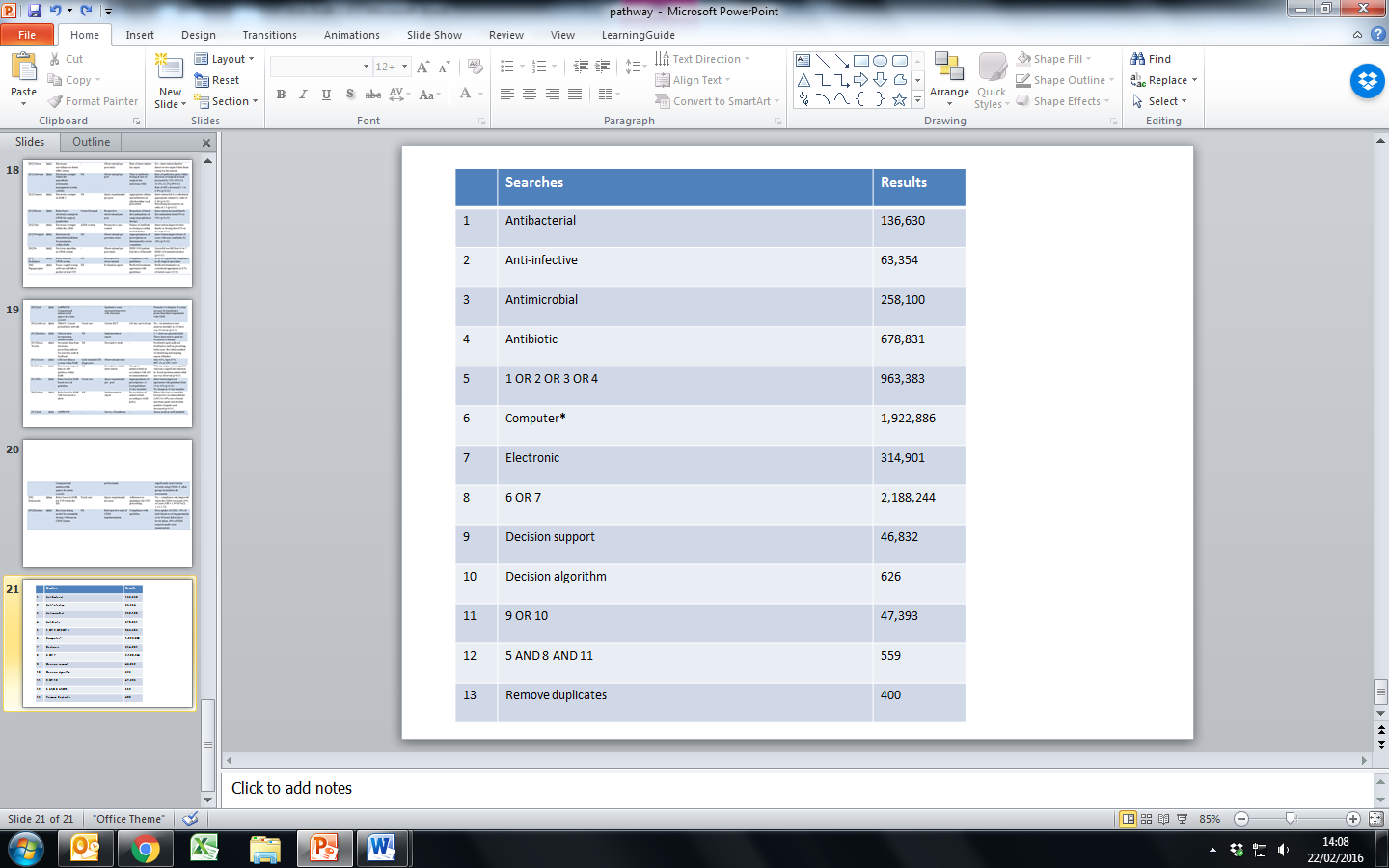 Figure 1. PRISMA flow diagram outlining study selection for inclusion within systematic review of clinical decision support for infection management in primary and secondary care  From:  Moher D, Liberati A, Tetzlaff J, Altman DG, The PRISMA Group (2009). Preferred Reporting Items for Systematic Reviews and Meta-Analyses: The PRISMA Statement. PLoS Med 6(6): e1000097. doi:10.1371/journal.pmed1000097Table 1. Analytical framework for the assessment of clinical decision support systems applied to the studies in  this reviewLegend: Analytical framework adapted from Stage Model of Behaviour Intervention Development [22] and the Medical Research Council’s Developing and Evaluating complex interventions guidance [23].Table 2.  Summary of Clinical Decision Support Systems evaluated Legend: * = 1 system had multiple attributes Figure 2. Primary outcome measures identified from systematic review of the literature of CDSS for infection management in primary and secondary careTable 3. Recommended reporting criteria for consideration when describing and evaluating clinical decision support systems for antimicrobial management Supplementary table 2. Summary of Clinical Decision Support Systems for antibiotic prescribing and evidence supporting aspects of behavioural intervention development              Domain 1: DevelopmentDomain 2: Feasibility & PilotingDomain 3: EvaluationDomain 4: Implementation Literature describing a system should demonstrate:A definition of stakeholder behaviours that are being targeted and how stakeholders have been engaged with during the development phase  A rationale for how the intervention may influence these behavioursAn outline of how the system was developedLiterature describing a system should outline:How pilot testing was performed and the findings of this A understanding of the mechanism of behaviour change witnessed and how the intervention may be having its effectLiterature describing a system should demonstrate:Efficacy testing in a “real world” settingHigh levels of control maintained to confirm internal validity of interventionConfirm how the intervention changes practice and quantify its impactLiterature describing a system should outline:How it was tested in the real world with real-world providers Strategies for implementation and adoption of intervention that were used and how these may of impacted on observationsPlans for (or evidence of) long term surveillance / follow up of the system CDSS characteristicsn = (%)System settingPrimary care11 (29)Secondary care27 (71)Types of decision support Antibiotic prescribing29 (76)Physician feedback1 (3)Alerts / prompts7 (18)Dose optimisation3 (8)De-escalation2 (5)Surveillance2 (5)CDSS PlatformIntegrated into EMR28 (74)On PDA device3 (8)Web-based application5 (13)Standalone software2 (5)System AttributesRule based*29 (76)Causal Probabilistic Networks1 (3)Drug-bug logic1 (3)Pharmacokinetic modelling*2 (5)Fuzzy cognitive mapping1 (3)Guidelines2 (5)Predictive models1 (3)N/A2 (5)PRIMARY OUTCOME MEASURETotal number No achieving outcomeQuality of evidence Disease specific antimicrobial prescribing rate (e.g. in total ARI visits)63HRate of antimicrobial prescribing (drug e.g. DDD/1000 patient bed days)33MEconomic benefit of CDSS31MMortality (e.g. 30 & 180 days)11LPatient specific complications (SSI’s / ADE’s / HCAI)11LDiagnostic accuracye.g. Infection type (e.g. ARI / UTI), Predicting probability of blood stream infection, or  predict causative organism33LIndividualised dose optimisation11LAppropriate emperical prescribing – against subsequent bug sensitivity33HIndividual changes in prescribing behaviour (including de-escalation)44MAdherence to local guidelines97MAppropriate prescribing – duration / timing of therapy22MAcceptance of CDSS21LCompliance with dosing guidance20-CriteriaSub-headingCommentDescription of Decision Support ToolType of decision support providede.g. Antibiotic prescribingDose optimisationFeedbackSurveillance Platform it is provided one.g. Integrated into EMRWeb-basedStandalone softwareInfrastructure e.g. Rule basedMachine learning(with description)System developmentRationale for developmente.g. Were stakeholders involved in defining a need & developing the tool? How?Theory behind the intervention clearly outlinedClear working hypothesisPrevious feasibility / pilot testinge.g. Pilot testing supporting intervention Pilot test of how system will change behaviourEvidence supporting evaluatione.g. Justify the setting the evaluation is undertaken inHow will the authors control for bias?How the tool is implementede.g. What support measures was the tool implemented with to promote adoption (e.g. education/training sessions, audit & feedback)Study designJustification for study designe.g. What is the study design?Why was this selected?How are confounding factors controlled for (change in guidelines, Hawthorne effect, the effect of implementation strategies for adoption)?Outcome measure selectione.g. What is the primary outcome for this study (patient outcomes, change in prescriber behaviour, economic evaluation)?Are direct or proxy measures being used?Are the unintended consequences of this intervention considered?Will stakeholders be involved (qualitative evaluation)CDSS Characteristics CDSS Characteristics CDSS reporting on aspects of system development CDSS reporting on aspects of system development Summary of supporting studiesSummary of supporting studiesSetting CDSSCDSSPlatformInfrastructureDevelopmentFeasibility & PilotingFeasibility & PilotingEvaluationImplementationStudy typePrimary outcome Primary outcome Outcome metRisk of Bias[29] Flottorp PCAntibiotic prescribing for ARI & UTIAntibiotic prescribing for ARI & UTISoftware integrated into EMRRule based---Small decrease in prescribing in ARINo effect on UTI-cRCTRate prescribingRate prescribingUTI – noARI – 3% ↓Low[44] Rubin PCAntibiotic prescribing for ARI Antibiotic prescribing for ARI PDA deviceRule basedAlgorithms translated from paper to electronic form after demonstration of successPaper based algorithms proved successful in RCTPaper based algorithms proved successful in RCTHigh adherence to guidelinesTraining provided to providers before deployment & incentives used.CS--76% guideline adherenceMed[45] Madaras-KellyPCAntibiotic prescribing for ARIAntibiotic prescribing for ARIPDA deviceRule based----Failed to gain patient consent for inclusionNCBAAverage cost of treatmentCDSS acceptanceAverage cost of treatmentCDSS acceptanceNoNoHigh[30–32] ARI Smart Form / Quality DashboardPCAntibiotic prescribing for ARI & UTI Physician feedbackAntibiotic prescribing for ARI & UTI Physician feedbackIntegrated into EMRRules based Based intervention on evidence based guidelinesIdentified need to improve accuracy of diagnosis of ARI & UTI in practiceDemonstrated high sensitivity & specificity for diagnosing ARI & UTIDemonstrated high sensitivity & specificity for diagnosing ARI & UTINo effect observedPoor engagement with intervention by prescribersCSS cRCTcRCTAccuracy of diagnosis & Prescribing Rate of prescribingRate of prescribingAccuracy of diagnosis & Prescribing Rate of prescribingRate of prescribingYesNoNoMedLowLow[33] RattingerPCAntibiotic prescribing for ARIAntibiotic prescribing for ARIIntegrated into EMRRules basedAttempted to integrate CDSS into natural workflow of care (stakeholders and methods not identified)Translation of pharmacy processes into CDSS--Improvements in adherence to guidelines-CBAWarranted vs. unwarranted AUWarranted vs. unwarranted AUYes – AU improved Low[34–36] ABX-TRIP PCAntibiotic prescribing for ARIAntibiotic prescribing for ARIIntegrated into EMRRules basedBased on evidence based guidelines for ARI--Potential to reduce inappropriate prescribing in ARIPoor engagement with intervention by prescribersNumber of barriers to uptake identifiedQu CSCITSNoAppropriate AUInappropriate prescribingNoAppropriate AUInappropriate prescribing-NoYesMedHighLow[37] [38] Gonzales &MichaelidisPCAntibiotic prescribing for ARIAntibiotic prescribing for ARIIntegrated into EMRRules based---Reduced rate of antimicrobial prescribingMore expensive to implement than PDSS, which is equally as effectiveImplementation was supported by implementing with physician training and reinforcement through audit & feedbackcRCTEARate of prescribingCost of intervention vs PDSSRate of prescribingCost of intervention vs PDSSYesNo  LowMed[39] CPR tool PCAntibiotic prescribing for ARIAntibiotic prescribing for ARIIntegrated into EMRRules basedBased on evidence that CPR improve quality of practice--Reduction in individual prescribing rates / changes in prescribing behaviour-RCTChanges in individual prescribing behaviourChanges in individual prescribing behaviourYes – NNT =11High[40–42] eCRTPCAntibiotic prescribing for ARI Electronic promptsAntibiotic prescribing for ARI Electronic promptsIntegrated into EMRRules basedStakeholders engaged in intervention design for feedback[94]National guidelines followed--Small reduction in rate of prescribing for ARIPoor engagement with intervention by prescribersReasons preventing engagement identified and exploredcRCTcRCTQuProportion of ARI consultation with antibiotic prescribedProportion of ARI consultation with antibiotic prescribedNoYes - ↓1.85%MedMedLow[46] FernándezPCAntibiotic prescribingAntibiotic prescribingWeb-based guidelineRules basedNational guidelines identified--Improvement in guideline adherence-NCITSAdherence to guidelinesAdherence to guidelinesYes – 21%↑Med[43] McCulloughPCAntibiotic prescribing for ARI Electronic promptsAntibiotic prescribing for ARI Electronic promptsIntegrated into EMRRules basedDesigned intervention based on a hypothesis of how CDSS will act to change behaviours. (Stakeholders not engaged)Reduction in antimicrobial usageReduction in antimicrobial usage--CS--CDSS use reduced AUMed[47–50] Antimicrobial Consultant SCAntibiotic prescribingElectronic promptsAntibiotic prescribingElectronic promptsIntegrated into EMRRules basedBased on local guidelines for therapyReduction in mortality and reduction in DDD/100 occupied bed daysReduction in pharmacy spending on antimicrobialsReduction in mortality and reduction in DDD/100 occupied bed daysReduction in pharmacy spending on antimicrobialsImproved timing of prophylactic dosingImproved appropriate selection of therapy in ICU-NCBANCBACSCSImprovement in prophylaxis                Appropriate selection of therapyDetection of mismatch between abx & organism sensitivity-Improvement in prophylaxis                Appropriate selection of therapyDetection of mismatch between abx & organism sensitivity-Yes  - improved timing Yes – 17%↑Yes-HighMedHighMed[67–71,95]TREAT SCAntibiotic prescribing Antibiotic prescribing Standalone softwareCausal Probabilistic NetworksDefining causal probabilistic networks focusing on organismAbility to predict BSIAbility to predict micro-organism Appropriate empirical therapy recommendationsAbility to predict BSIAbility to predict micro-organism Appropriate empirical therapy recommendationsAppropriate empirical therapy recommendations-DR DEDECSCS/cRCTcRCT-ROC pred. BSIOrganism predicationAppropriate empirical therapyAppropriate empirical therapy180 day survival       rate-ROC pred. BSIOrganism predicationAppropriate empirical therapyAppropriate empirical therapy180 day survival       rate-Yes - ROC 0.68 (0.63-0.73)Yes - ROC  >0.5 for all organismsYes - Improved by 20% (p<0.01)Yes - Improved by 13% (p<0.01)No - ITT – 3% lower (p=0.2)HighMedHighHighLowMed[72,73] Mullett SCAntibiotic prescribingAntibiotic prescribingStandalone softwareDrug-bug logic matrixAllows expansion of susceptibility data pointsImproved appropriateness of antimicrobial selectionImproved appropriateness of antimicrobial selection--CSCS-Appropriate empirical therapy-Appropriate empirical therapy-Yes - 20% improvement (p<0.01)MedHigh[84] HwangSCGentamicin dose optimisationGentamicin dose optimisationStandalone on PDAPharmacokinetic modelPK principles explored to provide rationalePK model constructedImproved plasma concentration target attainmentImproved plasma concentration target attainment-Found CDSS inconvenient to navigate / use CCSSteady state peak and trough target concentration attainmentSteady state peak and trough target concentration attainmentYes - Target peak (p=0.04) and trough (p<0.01) targets met more frequentlyHigh[51] WizOrder SCIV to PO switch for quinolonesIV to PO switch for quinolonesIntegrated into EMRRules basedBased on evidence of safety and effectiveness of early iv to oral switch --Improvement in oral quinolone ordering-NCITSProportion of weekly PO ordersProportion of weekly PO ordersYes - 5.6% (2.8-8.4%) ↑ in weekly orders (p<0.01)Med[52] BernsteinSCGeneric antibiotic prescribingElectronic promptsGeneric antibiotic prescribingElectronic promptsIntegrated into EMRRules based---Improve prescribing of prescriptions to self-paying patients Supported with 30 minute didactic lecture NCBASProportion correct prescriptions to self-paying patientsProportion correct prescriptions to self-paying patientsYes - 22% improvement (p=0.03)Med[53] WebbSCProphylactic antimicrobial prescribing and delivery Prophylactic antimicrobial prescribing and delivery Integrated into EMRRules basedBased on evidence that appropriate timing of prophylaxis reduces incidence of SSIPaper preoperative order form convertedImproved timely administration of prophylactic antibioticsImproved timely administration of prophylactic antibiotics--DRTiming of administration of therapy in relation to surgical site incisionTiming of administration of therapy in relation to surgical site incisionYes - Timely administration improved from 51 to 95%High[80] PharmWatchSCElectronic alerts for patients requiring change in antimicrobial theapyElectronic alerts for patients requiring change in antimicrobial theapyWeb-based applicationRules basedDeveloped based on evidence in favour of post-prescription review & CDSS for improving efficacy in other fields--Economic benefit from use of CDSS-RCTAntimicrobial treatment costs ($)Antimicrobial treatment costs ($)Yes - Stopped early – saved $84,000 in 3 monthsMed[75] BuisingSCAntibiotic prescribing in CAPAntibiotic prescribing in CAPWeb-based applicationRules based---Improved appropriateness of prescribingSupported with academic detailing with education and advertising campaign in EDNCITSAppropriate prescribing for CAP cf. local guidelinesAppropriate prescribing for CAP cf. local guidelinesYes - Improved appropriateness (OR:1.99, 1.07-3.69; p=0.02)Med[76–79] iAPPROVE SCPrescribing of restricted antibiotics Prescribing of restricted antibiotics Web-based applicationRules based Based on evidence for impact of restrictive policies on antimicrobial prescribing--Consumption of cephalosporin’s reduced AMR to cephalosporin’s & MRSA fellDetailed that formative evaluation of system use would help promote engagementBarriers to engagement from staff identified NCBANCITSQuQu-Change 3/4th Ceph use---Change 3/4th Ceph use---Yes - 38.3 DDD/1000 bed days fall in useFormative evaluation may be of benefitSenior staff ID more barrier to uptakeHighMedLowLow[81] VincentSCElectronic pharmacy support with dosingElectronic pharmacy support with dosingIntegrated within EMR-Based on evidence for drug protocol management services and efficacy of CDSS in other clinical areasIncreased time from requests to dosing support being providedIncreased time from requests to dosing support being provided--CCSUptake & time from request to doseUptake & time from request to doseNo - Time ↑ from 20 to 37 minutes (p=0.03)High[54,55] Smart Anaesthesia Messenger (SAM) SCProphylactic antimicrobial prescribing and delivery Prophylactic antimicrobial prescribing and delivery Integrated within Anaesthesia information management system (AIMS)Rules basedBased on evidence surrounding effective timing of prophylactic therapyImproved compliance with prophylactic antimicrobial administration & re-dosingImproved compliance with prophylactic antimicrobial administration & re-dosing-Roll out with feedback and distributing monthly reports had an additive effect at improving complianceDRCCSGuideline complianceFailure of antibiotic re-dosingGuideline complianceFailure of antibiotic re-dosingYes - Stepwise improvement to 100%Yes - Improve timely re-dosing from 63%-84% (p<0.01)HighHigh[82] NelsonSCDetection of SIRS with electronic alertsDetection of SIRS with electronic alertsIntegrated within EMRRules based surveillance system Developed surrounding the need to increase speed of detection & intervention for sepsis--Failed to improve speed of intervention for sepsis-NCBARate of interventions for sepsisRate of interventions for sepsisNo – slower than human detection and interventionHigh[56] SchwannSCProphylactic antimicrobial prescribing and deliveryElectronic promptsProphylactic antimicrobial prescribing and deliveryElectronic promptsIntegrated within Anaesthesia information management system (AIMS)Rules basedBased on evidence surrounding effective timing of prophylactic therapyDeveloped on evidence that POCEPs may elicit specific behaviour-responses (stakeholders not engaged)--Improved timeliness of antimicrobial prophylaxis administration Rate of SSI reduced-NCITSTime to antibiotic dosing Rates of SSITime to antibiotic dosing Rates of SSIYes - 31% ↑ in appropriate timing (p<0.01)SSI ↓ from 1.1 to 0.8% (p<0.01)Med[61] CarmanSCClinical alerts for detection of MRSA resultClinical alerts for detection of MRSA resultIntegrated in EMR-Based on inconsistent management of MRSA and evidence supporting CDSS for improving adherence to guidelines--Improved prescribing and inappropriate culturing for community acquired MRSA-NCBAAppropriate management of MRSA Appropriate management of MRSA Yes - ↓ inappropriate cultures (OR 0.69 – p<0.01)↑ (OR 2.4, p<0.01) PrescribingHigh[60] HaynesSCPrescribing surgical prophylaxisPrescribing surgical prophylaxisIntegrated into EMRRules basedBased on evidence surrounding effective timing of prophylactic therapy & for CDSS to reduce adverse events--Improvement in timely discontinuation of prophylactic antimicrobials-CITSTimely discontinuation of antibiotic prophylaxisTimely discontinuation of antibiotic prophylaxisYes - ↑ timely discontinuation from 39% - 56% (p<0.01)Med[59] WestphalSCAntibiotic prescribing for pneumoniaAntibiotic prescribing for pneumoniaIntegrated into EMRRules basedBased on evidence that making guidelines available during prescribing can improve practice--Improved adherence to guidelines-NCITSAppropriateness of prescriptionsAppropriateness of prescriptionsYes – improved rate or non-conformity to guidelines by 18% (p<0.01)High[58] PoSCLinezolid prescribingLinezolid prescribingIntegrated into EMRRules basedBased on evidence of CPOE reducing errors--Reduced the use of linezolid -NCITSDDD/1000 patient bed days of linezolidDDD/1000 patient bed days of linezolidYes - Use ↓ from 44 to 7 DDD/1000 bed days (p<0.01)High[57] RodriguesSCPrescribing surgical prophylaxisPrescribing surgical prophylaxisIntegrated into EMRRules based-High compliance with antimicrobial prophylaxis guidelines High compliance with antimicrobial prophylaxis guidelines --CSCompliance with guidelines Compliance with guidelines Yes - >90% compliance with guidelinesHigh[74] PapageorgiouSCDiagnosis and treatment of UTIDiagnosis and treatment of UTIIntegrated into EMRFuzzy-cognitive map softwareProbabilistic networks and need to incorporate multiple variables in decision process explored. (Stakeholders not engaged with) Predict appropriate treatment for UTI’s in accordance with guidelinesPredict appropriate treatment for UTI’s in accordance with guidelines--DRAgreement with guidelinesAgreement with guidelinesYes - Predicted treatment appropriate in 87%High[62] BeaulieuSCClinical alerts advising on de-escalation / escalation of therapyClinical alerts advising on de-escalation / escalation of therapyIntegrated into EMRRules based systemCritical needs assessment performed by ASP specialists (MDT). Generated alert’s daily, which tended to prompt de-escalation of therapyGenerated alert’s daily, which tended to prompt de-escalation of therapy-System integrated into a closed-loop medication safety processDR---HIgh[83] CooperSCCDI surveillance CDI surveillance Integrated into EMRPredictive modelDeveloped due to high risk nature of CDI and requirement for early diagnosisHigh sensitivity and specificity of system. Low PPV, high NPVHigh sensitivity and specificity of system. Low PPV, high NPV--DE--High sens, spec, & NPV. Low PPV (4%)High[63] AntibiocarteSCPrescribing guidelines and infection management support Prescribing guidelines and infection management support Web-basedRules basedSimple interface type and ease of navigation was preferred ----DRAcceptance of 2 interfaces evaluatedAcceptance of 2 interfaces evaluatedSimple “at a glance” interface preferredHigh[64] FiliceSCAntibiotic prescribingAntibiotic prescribingIntegrated into EMRElectronic guidelines-Improved appropriateness of prescribing to guidelinesImproved appropriateness of prescribing to guidelines--CSAppropriateness of prescriptions30 day mortalityAppropriateness of prescriptions30 day mortalityYes -11% improvement (p=0.01)No changeMed[65] Best Practice Alert toolSCAntibiotic prescribingAntibiotic prescribingIntegrated into EMRRules basedBased on local AMS guidelines Acceptance of best BPA’s led to improvements in de-escalation of therapyAcceptance of best BPA’s led to improvements in de-escalation of therapy--DRDe-escalation according to policy De-escalation according to policy Yes – significant improvement when engaged with (p<0.01)High[66] DemonchySCAntibiotic prescribing in UTIAntibiotic prescribing in UTIIntegrated into EMRElectronic guidelinesCDSS integrated into EMR workflowDeveloped based on previous reported CDSS successCDSS use appeared to improved antimicrobial prescribingCDSS use appeared to improved antimicrobial prescribing-Poor engagement with CDSS by physiciansCBAAdherence to guidelinesAdherence to guidelinesNo – poor use. Adherence did improve when CDSS usedMed[85] DiasinosSCDose & TDM  optimisation in aminoglycoside therapy  Dose & TDM  optimisation in aminoglycoside therapy  Integrated into EMRBayesian prediction software and Rules based alerts Based on guidelines for dosing---Poor uptake of intervention. MMCompliance with guidelinesCompliance with guidelinesNo – poor uptakeMed